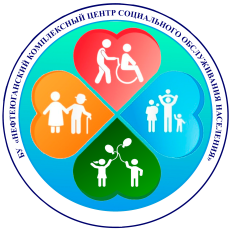 Планеженедельных онлайн - мероприятий для организации досуга  гражданв возрасте 65 лет и старше с 27.09.2021 по 03.10.2021(на предстоящую неделю)№п/пНаименование учреждения социального обслуживанияНаименование онлайн - мероприятияДата и время проведение мероприятия, Ф.И.О. ответственного специалиста, контактный телефонНаименование муниципального образованияНаименование муниципального образованияНаименование муниципального образованияНаименование муниципального образования1.БУ «Нефтеюганский комплексный центр социального обслуживания населения»Онлайн – урок на тему: «Правила регистрации в социальных сетях (сайт одноклассники, ВКонтакте). Поиск людей в Интернете»28.09.2021 г., в 16:00 час. специалист по комплексной реабилитации Л.Г. Бердюгина 8(3463) 22-38-52ИтогоИтого1Х